CE : Postureo, el arte de aparentar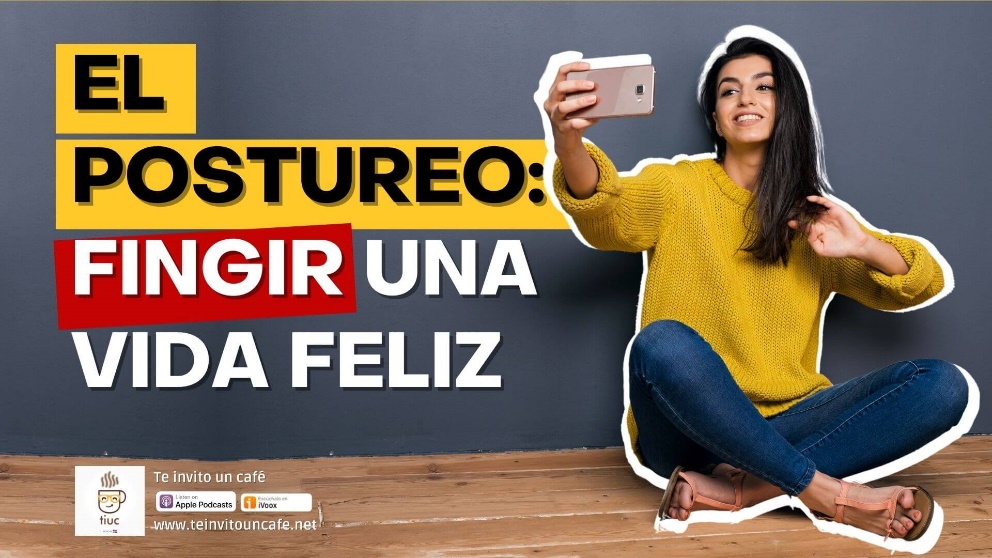 Busca en el texto las palabras o expresiones que muestran que lo que se publica en internet no es la realidad._________________________________________________________________________________________________________________________________________________________________________________Subraya en rojo en el texto las expresiones que explican lo que buscan realmente los usuarios con las redes sociales.Cita los adjetivos utilizados por el artículo para calificar o los internautas que usan el postureo:______________________________________________________________________________________________________________________Cita la frase que explica por qué este deseo de aprobación social a través de las redes sociales puede volverse patológico.____________________________________________________________________________________________________________________________________________________________________________________________________________________________________________¿Te parece que el postureo es algo que se encuentra mucho en las redes sociales? Expresa tu punto de vista con respecto a los argumentos del artículo o basándote en tu experiencia personal.__________________________________________________________________________________________________________________________________________________________________________________________________________________________________________________________________________________________________________________________________________________________________________________________________________________________________________________________________________________________________________________________________________________________________________________________________________________________________________________________________________________________________________________